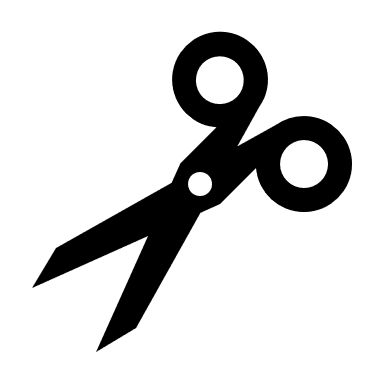 0123456789